О муниципальной программе Алатырского муниципального округа«Цифровое общество Алатырского муниципального округа»В соответствии с Бюджетным кодексом Российской Федерации, постановлением администрации Алатырского муниципального округа от 30 декабря 2022 года № 8 «Об утверждении Порядка разработки, реализации и оценки эффективности муниципальных программ Алатырского муниципального округа», администрация Алатырского муниципального округапостановляет:Утвердить прилагаемую муниципальную программу Алатырского муниципального округа «Цифровое общество Алатырского муниципального округа».Утвердить ответственным исполнителем муниципальной программы отдел культуры, по делам национальностей, спорта и информационного обеспечения администрации Алатырского муниципального округа.Финансовому отделу администрации Алатырского муниципального округа при формировании проекта бюджета Алатырского муниципального округа на очередной финансовый год и плановый период предусматривать бюджетные ассигнования на реализацию муниципальной программы Алатырского муниципального округа «Цифровое общество Алатырского муниципального округа».Признать утратившим силу постановления администрации Алатырского района:- от 25.12.2018 № 398 «Об утверждении муниципальной программы Алатырского района "Цифровое общество Алатырского района»;- от 19.03.2020 № 104 «О внесении изменений в постановление администрации Алатырского района № 398 от 25.12.2018 «Об утверждении муниципальной программы Алатырского района «Цифровое общество Алатырского района»;- от 24.04.2020 № 172 «О внесении изменений в постановление администрации Алатырского района № 398 от 25.12.2018 «Об утверждении муниципальной программы Алатырского района "Цифровое общество Алатырского района»;- от 23.11.2020 № 391 «О внесении изменений в постановление администрации Алатырского района № 398 от 25.12.2018 «Об утверждении муниципальной программы Алатырского района "Цифровое общество Алатырского района».Контроль за выполнением настоящего постановления возложить на заместителя главы администрации – начальника отдела социального развития, опеки и попечительства администрации Алатырского муниципального округа.Настоящее постановление вступает в силу после его официального опубликования, и распространяется на правоотношения, возникшие с 1 января 2023 года.Глава Алатырского муниципального округа                                                 Н.И. ШпилеваяУтвержденапостановлением администрации Алатырского муниципального округа от 28.02.2023 № 229Муниципальная программаАлатырского муниципального округа«Цифровое общество Алатырского муниципального округа»Начальник отдела культуры, по делам национальностей, спорта и информационного обеспечения                                                       А.Ю. НикитинаПаспортмуниципальной программы Алатырского муниципального округа«Цифровое общество Алатырского муниципального округа»Раздел I. Приоритеты государственной политики в сфере реализации муниципальной программы Алатырского муниципального округа «Цифровое общество Алатырского муниципального округа», цели, задачи, описание сроков и этапов реализации муниципальной программыПриоритеты государственной политики в сфере развития цифрового общества в Алатырском муниципальном округе определены Стратегией развития информационного общества в Российской Федерации на 2017-2030 годы, утвержденной Указом Президента Российской Федерации от 9 мая 2017г. № 203, государственной программой Российской Федерации "Информационное общество", утвержденной постановлением Правительства Российской Федерации от 15 апреля 2014 № 313, национальным проектом "Национальная программа "Цифровая экономика Российской Федерации", Законом Чувашской Республики "О Стратегии социально-экономического развития Чувашской Республики до 2035 года", Стратегией в области цифровой трансформации отраслей экономики, социальной сферы и государственного управления в Чувашской Республике, утвержденной распоряжением Кабинета Министров Чувашской Республики от 20 августа 2021 г. N 739-р.В соответствии с указанными документами приоритетными направлениями развития цифрового общества в Алатырском муниципальном округе (далее – Алатырский МО) являются:повышение благосостояния и качества жизни граждан в Алатырском МО путем повышения степени информированности и цифровой грамотности, улучшения доступности и качества государственных услуг, обеспечения информационной безопасности;создание условий для формирования в Алатырском МО общества знаний - общества, в котором преобладающее значение для развития гражданина, экономики и государства имеют получение, сохранение, производство и распространение достоверной информации.Целями муниципальной программы являются:создание условий для развития в Алатырском МО информационного пространства с учетом потребностей общества в получении качественных и достоверных сведений на основе масштабного распространения информационно-телекоммуникационных технологий;создание устойчивой и безопасной информационно-телекоммуникационной инфраструктуры высокоскоростной передачи данных, доступной для организаций и домохозяйств.Достижение поставленных целей возможно путем решения следующих задач:создание и обеспечение условий для повышения готовности населения к возможностям цифрового общества;обеспечение условий для повышения эффективности и безопасности муниципального управления в Алатырском МО, взаимодействия населения, организаций, органов местного самоуправления на основе информационно-телекоммуникационных технологий.Муниципальная программа реализуется в 2023-2035 годах в три этапа:I этап - 2023-2025 годы;II этап - 2026-2030 годы;III этап - 2031-2035 годы.На I этапе основное внимание будет уделено реализации мероприятий в целях исполнения Указа Президента Российской Федерации от 7 мая 2018г. № 204 "О национальных целях и стратегических задачах развития Российской Федерации на период до 2024 года", в том числе путем реализации региональных проектов, направленных на реализацию национальных проектов (программ) и федеральных проектов, входящих в состав национальных проектов (программ), постановления Кабинета Министров Чувашской республики от 10 октября 2018г. № 402 "О государственной программе Чувашской Республики "Цифровое общество Чувашии".На II этапе будет продолжено обеспечение условий для развития и интеграции информационно-телекоммуникационных технологий во все сферы деятельности общества, а также будут определены новые направления развития.На III этапе планируется завершение мероприятий, начатых на I и II этапах.Сведения о целевых индикаторах и показателях муниципальной программы, подпрограмм муниципальной программы и их значениях приведены в приложении № 1 к муниципальной программе.Раздел II. Обобщенная характеристика основных мероприятий подпрограмм муниципальной программыВыстроенная в рамках настоящей муниципальной программы система целевых ориентиров (цели, задачи, ожидаемые результаты) представляет собой четкую согласованную структуру, посредством которой установлена прозрачная и понятная связь реализации отдельных мероприятий с достижением конкретных целей на всех уровнях муниципальной программы.Задачи муниципальной программы будут решаться в рамках трех подпрограмм.В Подпрограмму "Развитие информационных технологий" входит мероприятие по реализации "Развитие электронного правительства" включающее в себя мероприятия по развитию механизмов получения государственных и муниципальных услуг в электронном виде, модернизации и эксплуатации прикладных информационных систем поддержки выполнения (оказания) органами местного самоуправления Алатырского МО основных функций (услуг), а также мероприятия по развитию информационно-технологической и телекоммуникационной инфраструктуры для размещения информации о деятельности органов местного самоуправления.В Подпрограмму "Информационная инфраструктура" входят мероприятия:обеспечение функционирования информационно-телекоммуникационной инфраструктуры в Алатырском муниципальном округе;оснащение органов местного самоуправления Алатырского муниципального округа средствами компьютерной техники.Подпрограмма "Информационная безопасность" объединяет мероприятия:модернизация и эксплуатация системы защиты информационных систем, используемых органами местного самоуправления Алатырского муниципального округа;переход на использование в деятельности органов местного самоуправления Алатырского муниципального округа преимущественно отечественного программного обеспечения.Раздел III. Обоснование объема финансовых ресурсов, необходимых для реализации муниципальной программы (с расшифровкой по источникам финансирования, по этапам и годам реализации муниципальной программы)Расходы муниципальной программы формируются за счет средств бюджета Алатырского муниципального округа Чувашской Республики (далее – местный бюджет).Общий объем финансирования муниципальной программы в 2023-2035годах составит 0,0 рублей, в том числе за счет средств:республиканского бюджета - 0,0 рублей (0 процентов);местного бюджета – 0,0 рублей (0 процентов);внебюджетных источников - 0,0 рублей (0 процентов).Прогнозируемый объем финансирования Программы на 1 этапе составляет 0,0 рублей, в том числе:в 2023 году - 0,0 рублей;в 2024 году - 0,0 рублей;в 2025 году - 0,0 рублей, из них средства:республиканского бюджета - 0,0 рублей (0 процентов);местного бюджета – 0,0 рублей (0 процентов);внебюджетных источников - 0,0 рублей (0 процентов).На 2 этапе объем финансирования муниципальной программы составит 0,0 рублей, из них средства.На 3 этапе объем финансирования муниципальной программы составит 0,0 рублей.Объемы финансирования муниципальной программы подлежат ежегодному уточнению исходя из реальных возможностей местного бюджета.Ресурсное обеспечение и прогнозная (справочная) оценка расходов за счет всех источников финансирования реализации Программы приведены в приложении № 2 к настоящей муниципальной программе.Приложение № 1к муниципальной программе«Цифровое обществоАлатырского муниципального округа»Сведенияо целевых индикаторах и показателях муниципальной программы «Цифровое общество Алатырского муниципального округа», подпрограмм муниципальной программы и их значенияхПриложение № 2к муниципальной программе«Цифровое обществоАлатырского муниципального округа»Ресурсное обеспечениеи прогнозная (справочная) оценка расходов за счет всех источников финансирования реализации муниципальной программы Алатырского муниципального округа «Цифровое общество Алатырского муниципального округа»Приложение № 3к муниципальной программе«Цифровое обществоАлатырского муниципального округа»Подпрограмма«Развитие информационных технологий» муниципальной программы «Цифровое общество Алатырского муниципального округа»Паспорт подпрограммыРаздел I. Приоритеты, цель и задачи подпрограммыПриоритеты развития информационных технологий в Алатырском муниципальном округе определены Стратегией социально-экономического развития Чувашской Республики до 2035 года, утвержденной постановлением Кабинета Министров Чувашской Республики от 28 июня 2018г. № 254, Государственной программой Чувашской Республики "Цифровое общество Чувашии", утвержденной постановлением Кабинета Министров Чувашской Республики от 10 октября 2018г. № 402. Среди них можно выделить следующие: применение в органах муниципального управления в Алатырском МО новых технологий, обеспечивающих повышение качества государственного управления, совершенствование механизмов электронной демократии, создание основанных на информационных и коммуникационных технологиях систем управления и мониторинга во всех сферах общественной жизни, использование инфраструктуры электронного правительства для предоставления государственных услуг, а также востребованных гражданами коммерческих и некоммерческих услуг, осуществление в электронной форме идентификации и аутентификации участников правоотношений.Целью подпрограммы является повышение эффективности муниципального управления в Алатырском МО, взаимодействия органов местного самоуправления, граждан и бизнеса на основе использования информационно-телекоммуникационных технологий.Достижению поставленной в подпрограмме цели способствует решение следующих задач:по предоставлению муниципальных услуг в электронном виде;использования системы межведомственного электронного взаимодействия при участии в предоставлении государственных услуг и при предоставлении муниципальных услуг;осуществлению электронного взаимодействия с органами исполнительной власти Чувашской Республики и органами местного самоуправления с использованием системы электронного документооборота;обеспечению открытости деятельности с использованием официальных сайтов в информационно-телекоммуникационной сети "Интернет", размещенных на Портале органов власти Чувашской Республики;участия в электронном взаимодействии с гражданами в рамках функционирования информационного ресурса "Народный контроль".Раздел II. Перечень и сведения о целевых индикаторах и показателях подпрограммы с расшифровкой плановых значений по годам ее реализацииДля оценки хода реализации подпрограммы, решения ее задач и достижения цели используются статистические данные, полученные по итогам выборочного наблюдения по вопросам использования населением информационных технологий и информационно-телекоммуникационных сетей, осуществляемого Федеральной службой государственной статистики, и данные статистики Министерства цифрового развития, связи и массовых коммуникаций Российской Федерации и Министерства цифрового развития, информационной политики и массовых коммуникаций Чувашской Республики, администрации Алатырского МО.В результате реализации подпрограммы планируется достижение следующих целевых показателей (индикаторов):доля граждан, время ожидания в очереди которых при обращении в многофункциональные центры предоставления государственных и муниципальных услуг за государственной (муниципальной) услугой не превышает 15 минут, в 2023-2035 годах - сохранение показателя на уровне 100 процентов ежегодно.Раздел III. Характеристика основных мероприятий, мероприятий подпрограммы с указанием сроков и этапов их реализацииНа реализацию поставленных целей и задач подпрограммы и Муниципальной программы направлены мероприятия развития электронного правительства,Основное мероприятие 1. Развитие электронного правительства.Мероприятие 1.1. Модернизация и эксплуатация прикладных информационных систем поддержки выполнения (оказания) органами местного самоуправления Алатырского муниципального округа.Мероприятие 1.2. Модернизация и эксплуатация системы электронного документооборота органов местного самоуправления.Мероприятия подпрограммы реализуются в 2023-2035 годах в три этапа:I этап - 2023-2025 годы;II этап - 2026-2030 годы;III этап - 2031-2035 годы.Раздел IV. Обоснование объема финансовых ресурсов, необходимых для реализации подпрограммы (с расшифровкой по источникам финансирования, по этапам и годам реализации подпрограммы)Расходы подпрограммы формируются за счет средств бюджета Алатырского МО.Общий объем финансирования подпрограммы в 2023-2035 годах составляет 0 рублей.Объемы финансирования подпрограммы подлежат ежегодному уточнению исходя из реальных возможностей местного бюджета.Ресурсное обеспечение реализации подпрограммы за счет бюджета Алатырского муниципального округа Чувашской Республики приведено в приложении к настоящей подпрограмме.Приложениек подпрограмме"Развитие информационныхтехнологий" муниципальной программы«Цифровое обществоАлатырского муниципального округа»Ресурсное обеспечениереализации подпрограммы «Развитие информационных технологий» муниципальной программы «Цифровое общество Алатырского муниципального округа» за счет всех источников финансированияПриложение № 4к муниципальной программе«Цифровое обществоАлатырского муниципального округа»Подпрограмма«Информационная инфраструктура» муниципальной программы «Цифровое общество Алатырского муниципального округа»Паспорт подпрограммыРаздел I. Приоритеты, цель и задачи подпрограммыПриоритеты развития информационной инфраструктуры в Алатырском муниципальном округе определены федеральным проектом "Информационная инфраструктура", национальным проектом "Национальная программа "Цифровая экономика Российской Федерации", Законом Чувашской Республики "О Стратегии социально-экономического развития Чувашской Республики до 2035 года", Стратегией в области цифровой трансформации отраслей экономики, социальной сферы и государственного управления в Чувашской Республике, утвержденной распоряжением Кабинета Министров Чувашской Республики от 20 августа 2021 г. N 739-р. Среди них можно выделить следующие: развитие сетей связи, которые обеспечивают потребности экономики по сбору и передаче данных государства, бизнеса и граждан с учетом технических требований, предъявляемых цифровыми технологиями; внедрение цифровых платформ работы с данными для обеспечения потребностей власти, бизнеса и граждан; применение в органах государственной власти Чувашской Республики новых технологий, обеспечивающих повышение качества государственного управления, обеспечение устойчивости функционирования информационных систем и технологий.Целью подпрограммы является обеспечение эффективного функционирования и развитие комплекса информационно-телекоммуникационной инфраструктуры органов местного самоуправления Алатырского муниципального округа.Достижению поставленной в подпрограмме цели способствует решение следующих задач:обеспечение мониторинга и управления функционированием информационно-телекоммуникационной инфраструктуры органов местного самоуправления;оперативное информационно-технологическое управление, обеспечение бесперебойного функционирования информационно-телекоммуникационной инфраструктуры органов местного самоуправления.Раздел II. Перечень и сведения о целевых индикаторах и показателях подпрограммы с расшифровкой плановых значений по годам ее реализацииДля оценки хода реализации подпрограммы, решения ее задач и достижения цели используются статистические данные Министерства цифрового развития, информационной политики и массовых коммуникаций Чувашской Республики, администрации Алатырского муниципального округа.В результате реализации подпрограммы планируется достижение следующих целевых индикаторов и показателей:доля муниципальных образовательных организаций, реализующих программы начального общего, основного общего, среднего общего и среднего профессионального образования, в учебных классах которых обеспечена возможность беспроводного широкополосного доступа к информационно-телекоммуникационной сети "Интернет" по технологии Wi-Fi, в 2023 году - 0 процентов, в 2024 году - 17,41 процента, в 2025 - 2035 годах - сохранение показателя на уровне 17,41 процента ежегодно;Раздел III. Характеристика основных мероприятий, мероприятий подпрограммы с указанием сроков и этапов их реализацииНа реализацию поставленных целей и задач подпрограммы и Муниципальной программы направлены мероприятияОсновное мероприятие 1 Реализация проекта "Информационная инфраструктура".Мероприятие 1.1. Обеспечение функционирования информационно-телекоммуникационной инфраструктуры в Алатырском муниципальном округе.Мероприятие 1.2. Оснащение органов местного самоуправления Алатырского муниципального округа средствами компьютерной техники.Основные мероприятия и мероприятия подпрограммы реализуются в 2023 - 2035 годах в три этапа:I этап - 2023 - 2025 годы;II этап - 2026 - 2030 годы;III этап - 2031 - 2035 годы.Раздел IV. Обоснование объема финансовых ресурсов, необходимых для реализации подпрограммы (с расшифровкой по источникам финансирования, по этапам и годам реализации подпрограммы)Расходы подпрограммы формируются за счет средств местного бюджета.Общий объем финансирования подпрограммы в 2023 - 2035 годах составляет 0,0 рублей.Объемы финансирования подпрограммы подлежат ежегодному уточнению исходя из реальных возможностей местного бюджета.Ресурсное обеспечение реализации подпрограммы за счет местного бюджета приведено в приложении к настоящей подпрограмме.Приложениек подпрограмме«Информационная инфраструктура»муниципальной программы«Цифровое обществоАлатырского муниципального округа»Ресурсное обеспечениереализации подпрограммы «Информационная инфраструктура» муниципальной программы «Цифровое общество Алатырского муниципального округа» за счет всех источников финансированияПриложение № 5к муниципальной программе«Цифровое обществоАлатырского муниципального округа»Подпрограмма«Информационная безопасность» муниципальной программы «Цифровое общество Алатырского муниципального округа»Паспорт подпрограммыРаздел I. Приоритеты, цели и задачи подпрограммыПриоритеты развития информационных технологий в Алатырском МО определены Доктриной информационной безопасности Российской Федерации, утвержденной Указом Президента Российской Федерации от 5 декабря 2016г. № 646, Стратегией социально-экономического развития Чувашской Республики до 2035 года, Государственной программой Чувашской Республики "Цифровое общество Чувашии", утвержденной постановлением Кабинета Министров Чувашской Республики от 10 октября 2018г. № 402. Среди них можно выделить следующие: повышение безопасности функционирования объектов информационной инфраструктуры, в том числе в целях обеспечения устойчивого взаимодействия органов местного самоуправления, недопущения иностранного контроля за функционированием таких объектов, обеспечение безопасности информации, обрабатываемой в информационных системах, формирование широкого применения отечественных информационных и коммуникационных технологий в системе государственного управления, обеспечение устойчивости и безопасности функционирования информационных систем и технологий, создание условий для повышения доверия к электронным документам.Целями подпрограммы являются обеспечение устойчивости и безопасности функционирования информационно-телекоммуникационной инфраструктуры в Алатырском МО.Достижению поставленных в подпрограмме целей способствует решение следующих задач:обеспечение устойчивости и безопасности информационной инфраструктуры органов местного самоуправления;переход на использование в деятельности органов местного самоуправления преимущественно отечественного программного обеспечения.Раздел II. Перечень и сведения о целевых индикаторах и показателях подпрограммы с расшифровкой плановых значений по годам ее реализацииДля оценки хода реализации подпрограммы, решения ее задач и достижения целей используются статистические данные, полученные по итогам выборочного наблюдения по вопросам использования населением информационных технологий и информационно-телекоммуникационных сетей, осуществляемого Федеральной службой государственной статистики, и данные статистики Министерства цифрового развития, информационной политики и массовых коммуникаций Чувашской Республики, администрации Алатырского муниципального округа.В результате реализации подпрограммы ожидается достижение следующих целевых индикаторов и показателей:срок простоя государственных информационных систем в 2023 - 2035 годах - сохранение показателя, не превышающего 1 часа ежегодно.Раздел III. Характеристика основных мероприятий, мероприятий подпрограммы с указанием сроков и этапов их реализацииНа реализацию поставленных целей и задач подпрограммы и Муниципальной программы направлены мероприятия:Основное мероприятие 1. Реализация регионального проекта "Информационная безопасность".Мероприятие 1.1. Модернизация и эксплуатация системы защиты информационных систем, используемых органами местного самоуправления, повышение компетентности субъектов обеспечения информационной безопасности в органах местного самоуправления Алатырского муниципального округа.Основное мероприятие 2. Создание инфраструктуры пространственных данных в Алатырском муниципальном округе Чувашской Республики для обеспечения информационных потребностей органов исполнительной власти Чувашской и органов местного самоуправления.Основные мероприятия и мероприятия подпрограммы реализуются в 2023 - 2035 годах в три этапа:I этап - 2023 - 2025 годы;II этап - 2026 - 2030 годы;III этап - 2031 - 2035 годы.Раздел IV. Обоснование объема финансовых ресурсов, необходимых для реализации подпрограммы (с расшифровкой по источникам финансирования, по этапам и годам реализации подпрограммы)Расходы подпрограммы формируются за счет средств местного бюджета.Общий объем финансирования подпрограммы в 2023-2035 годах составит 0,0 рублей, в том числе за счет средств:республиканского бюджета - 0,0 рублей;местного бюджета - 0,0 рублей.Прогнозируемый объем финансирования подпрограммы на 1 этапе составит 0,0 рублей, в том числе:в 2023 году - 0,0 рублей;в 2024 году - 0,0 рублей;в 2025 году - 0,0 рублей, из них средства:республиканского бюджета - 0,0 рублей (0 процентов);местного бюджета - 0,0 рублей.На 2 этапе планируемый объем финансирования подпрограммы составит 0,0 рублей.На 3 этапе планируемый объем финансирования подпрограммы составит 0,0 рублей.Объемы финансирования подпрограммы подлежат ежегодному уточнению исходя из реальных возможностей местного бюджета.Ресурсное обеспечение подпрограммы за счет всех источников финансирования приведено в приложении к настоящей подпрограмме и ежегодно будет уточняться.Приложениек подпрограмме«Информационная безопасность»муниципальной программы«Цифровое обществоАлатырского муниципального округа»Ресурсное обеспечениереализации подпрограммы «Информационная безопасность» муниципальной программы «Цифровое общество Алатырского муниципального округа» за счет всех источников финансирования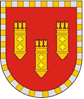 АДМИНИСТРАЦИЯ АЛАТЫРСКОГО МУНИЦИПАЛЬНОГО ОКРУГАЧУВАШСКОЙ РЕСПУБЛИКИПОСТАНОВЛЕНИЕ28.02.2023 № 229г. АлатырьУЛАТӐР МУНИЦИПАЛИТЕТ ОКРУГӖН АДМИНИСТРАЦИЙӖЧӐВАШ РЕСПУБЛИКИНЙЫШĂНУ28.02.2023 № 229Улатӑр г.Ответственный исполнитель муниципальной программыОтдел культуры, по делам национальностей, спорта и информационного обеспечения администрации Алатырского муниципального округаДата составления проекта муниципальной программыфевраль 2023 годаНепосредственный исполнитель муниципальной программыВедущий специалист - эксперт отдела культуры, по делам национальностей, спорта и информационного обеспечения администрации Алатырского муниципального округа А.А. Бечин(тел. 8 (83531) 2-24-98 e-mail: alatr_info@cap.ru)Ответственный исполнитель Муниципальной программы-Отдел культуры, по делам национальностей, спорта и информационного обеспечения администрации Алатырского муниципального округа (далее – Отдел культуры).Соисполнители Муниципальной программы-финансовый отдел администрации Алатырского муниципального округа (далее – Финотдел);отдел образования администрации Алатырского муниципального округа (далее – Отдел образования);управление по благоустройству и развитию территорий администрации Алатырского муниципального округа (далее – УБРТ);отдел социального развития, опеки и попечительства администрации Алатырского муниципального округа (далее – Отдел соцразвития);отдел сельского хозяйства и экологии администрации Алатырского муниципального округа (далее – Отдел сельского хозяйства);сектор мобилизационной подготовки, специальных программ, ГО и ЧС администрации Алатырского муниципального округа (далее – сектор мобподготовки);отдел организационно - контрольный и кадровой работы администрации Алатырского муниципального округа (далее – Орготдел);отдел юридической службы администрации Алатырского муниципального округа (далее – Отдел юридической службы).Участники Муниципальной программы-КУ «ЦФХО» Алатырского муниципального округа Чувашской Республики (далее – ЦФХО).Подпрограммы Муниципальной программы-"Развитие информационных технологий";"Информационная инфраструктура";"Информационная безопасность".Цели Муниципальной программы-создание условий для развития в Алатырском муниципальном округе информационного пространства с учетом потребностей общества в получении качественных и достоверных сведений на основе масштабного распространения информационно-телекоммуникационных технологий;создание устойчивой и безопасной информационно-телекоммуникационной инфраструктуры высокоскоростной передачи данных, доступной для организаций и домохозяйств.Задачи Муниципальной программы-создание и обеспечение условий для повышения готовности населения к возможностям цифрового общества;обеспечение условий для повышения эффективности и безопасности государственного управления, взаимодействия населения, организаций, органов местного самоуправления на основе информационно-телекоммуникационных технологий.Целевые индикаторы и показатели Муниципальной программы-достижение к 2036 году следующих целевых индикаторов и показателей:число домашних хозяйств, имеющих широкополосный доступ к информационно-телекоммуникационной сети "Интернет", в расчете на 100 домашних хозяйств - 97 единиц;доля граждан, использующих механизм получения государственных и муниципальных услуг в электронной форме, - 80 процентов.Сроки и этапы реализации Муниципальной программы-2023 - 2035 годы:I этап - 2023 - 2025 годы;II этап - 2026 - 2030 годы;III этап - 2031 - 2035 годы.Объемы финансирования Муниципальной программы с разбивкой по годам реализации-прогнозируемый объем финансирования муниципальной программы в 2023 - 2035 годах составляет 0,00 рублей, в том числе:в 2023 году - 0,0 рублей;в 2024 году - 0,0 рублей;в 2025 году - 0,0 рублей;в 2026 - 2030 годах - 0,0 рублей;в 2031 - 2035 годах - 0,0 рублей, из них средства:республиканского бюджета - 0,0рублей;местного бюджета – 0,0 рублей;внебюджетных источников - 0,0 рублей.Ожидаемые результаты реализации Муниципальной программы-интеграция информационных и коммуникационных технологий во все сферы деятельности общества;широкая осведомленность населения о преимуществах получения информации, приобретения товаров и получения услуг с использованием информационно-телекоммуникационной сети "Интернет";применение новых механизмов получения, сохранения, производства и распространения достоверной информации в интересах личности, общества и государства.N ппЦелевой индикатор и показатель (наименование)Единица измеренияЗначения целевых индикаторов и показателейЗначения целевых индикаторов и показателейЗначения целевых индикаторов и показателейЗначения целевых индикаторов и показателейЗначения целевых индикаторов и показателейN ппЦелевой индикатор и показатель (наименование)Единица измерения2023202420252026-20302031-203512345678Муниципальная программа Алатырского муниципального округа Чувашской Республики "Цифровое общество Алатырского муниципального округа"Муниципальная программа Алатырского муниципального округа Чувашской Республики "Цифровое общество Алатырского муниципального округа"Муниципальная программа Алатырского муниципального округа Чувашской Республики "Цифровое общество Алатырского муниципального округа"Муниципальная программа Алатырского муниципального округа Чувашской Республики "Цифровое общество Алатырского муниципального округа"Муниципальная программа Алатырского муниципального округа Чувашской Республики "Цифровое общество Алатырского муниципального округа"Муниципальная программа Алатырского муниципального округа Чувашской Республики "Цифровое общество Алатырского муниципального округа"Муниципальная программа Алатырского муниципального округа Чувашской Республики "Цифровое общество Алатырского муниципального округа"Муниципальная программа Алатырского муниципального округа Чувашской Республики "Цифровое общество Алатырского муниципального округа"1.Число домашних хозяйств, имеющих широкополосный доступ к информационно-телекоммуникационной сети "Интернет", в расчете на 100 домашних хозяйствединиц83848597972.Доля граждан, использующих механизм получения государственных и муниципальных услуг в электронной формепроцентов7374757677Подпрограмма "Развитие информационных технологий"Подпрограмма "Развитие информационных технологий"Подпрограмма "Развитие информационных технологий"Подпрограмма "Развитие информационных технологий"Подпрограмма "Развитие информационных технологий"Подпрограмма "Развитие информационных технологий"Подпрограмма "Развитие информационных технологий"Подпрограмма "Развитие информационных технологий"1.Доля граждан, время ожидания в очереди которых при обращении в многофункциональные центры предоставления государственных и муниципальных услуг за государственной (муниципальной) услугой не превышает 15 минутпроцентов100100100100100Подпрограмма "Информационная инфраструктура"Подпрограмма "Информационная инфраструктура"Подпрограмма "Информационная инфраструктура"Подпрограмма "Информационная инфраструктура"Подпрограмма "Информационная инфраструктура"Подпрограмма "Информационная инфраструктура"Подпрограмма "Информационная инфраструктура"Подпрограмма "Информационная инфраструктура"1.Доля муниципальных образовательных организаций, реализующих программы начального общего, основного общего, среднего общего и среднего профессионального образования, в учебных классах которых обеспечена возможность беспроводного широкополосного доступа к информационно-телекоммуникационной сети "Интернет" по технологии Wi-Fi "процентов017,4117,4117,4117,41Подпрограмма "Информационная безопасность"Подпрограмма "Информационная безопасность"Подпрограмма "Информационная безопасность"Подпрограмма "Информационная безопасность"Подпрограмма "Информационная безопасность"Подпрограмма "Информационная безопасность"Подпрограмма "Информационная безопасность"Подпрограмма "Информационная безопасность"1.Срок простоя государственных информационных систем в результате выхода из строя компонентов серверного и сетевого оборудованиячасов11111СтатусНаименование муниципальной программы, подпрограммы (программы, основного мероприятия)Код бюджетной классификацииКод бюджетной классификацииКод бюджетной классификацииКод бюджетной классификацииИсточники финансированияРасходы по годам, рублейРасходы по годам, рублейРасходы по годам, рублейРасходы по годам, рублейРасходы по годам, рублейСтатусНаименование муниципальной программы, подпрограммы (программы, основного мероприятия)ГРБСРз, ПрЦСРВРИсточники финансирования2023202420252026-20302031-2035123456789101112Муниципальная программа"Цифровое общество Алатырского муниципального округа "ххххвсего0,00,00,00,00,0Муниципальная программа"Цифровое общество Алатырского муниципального округа "ххххреспубликанский бюджет0,00,00,00,00,0Муниципальная программа"Цифровое общество Алатырского муниципального округа "ххххместный бюджет0,00,00,00,00,0Муниципальная программа"Цифровое общество Алатырского муниципального округа "ххххвнебюджетные источники0,00,00,00,00,0Подпрограмма 1"Развитие информационных технологий"ххххвсего0,00,00,00,00,0Подпрограмма 1"Развитие информационных технологий"ххххреспубликанский бюджет0,00,00,00,00,0Подпрограмма 1"Развитие информационных технологий"ххххместный бюджет0,00,00,00,00,0Подпрограмма 1"Развитие информационных технологий"внебюджетные источники0,00,00,00,00,0Основное мероприятие 1"Развитие электронного правительства"ххххвсего0,00,00,00,00,0Основное мероприятие 1"Развитие электронного правительства"ххххреспубликанский бюджет0,00,00,00,00,0Основное мероприятие 1"Развитие электронного правительства"ххххместный бюджет0,00,00,00,00,0Основное мероприятие 1"Развитие электронного правительства"ххххвнебюджетные источники0,00,00,00,00,0Подпрограмма 2"Информационная инфраструктура"ххххвсего0,00,00,00,00,0Подпрограмма 2"Информационная инфраструктура"ххххреспубликанский бюджет0,00,00,00,00,0Подпрограмма 2"Информационная инфраструктура"ххххместный бюджет0,00,00,00,00,0Подпрограмма 2"Информационная инфраструктура"ххЧ630000000хвнебюджетные источники0,00,00,00,00,0Подпрограмма 3"Информационная безопасность"ххххвсего0,00,00,00,00,0Подпрограмма 3"Информационная безопасность"ххххреспубликанский бюджет0,00,00,00,00,0Подпрограмма 3"Информационная безопасность"ххххместный бюджет0,00,00,00,00,0Подпрограмма 3"Информационная безопасность"внебюджетные источники0,00,00,00,00,0Основное мероприятие 1Реализация мероприятий регионального проекта "Информационная безопасность"ххххвсего0,00,00,00,00,0Основное мероприятие 1Реализация мероприятий регионального проекта "Информационная безопасность"ххххреспубликанский бюджет0,00,00,00,00,0Основное мероприятие 1Реализация мероприятий регионального проекта "Информационная безопасность"ххххместный бюджет0,00,00,00,00,0Основное мероприятие 1Реализация мероприятий регионального проекта "Информационная безопасность"внебюджетные источники0,00,00,00,00,0Основное мероприятие 2Создание инфраструктуры пространственных данных в Алатырском муниципальном округе Чувашской Республики для обеспечения информационных потребностей органов исполнительной власти Чувашской и органов местного самоуправленияххххвсего0,00,00,00,00,0Основное мероприятие 2Создание инфраструктуры пространственных данных в Алатырском муниципальном округе Чувашской Республики для обеспечения информационных потребностей органов исполнительной власти Чувашской и органов местного самоуправления9030113Ч630000000хреспубликанский бюджет0,00,00,00,00,0Основное мероприятие 2Создание инфраструктуры пространственных данных в Алатырском муниципальном округе Чувашской Республики для обеспечения информационных потребностей органов исполнительной власти Чувашской и органов местного самоуправленияххххместный бюджет0,00,00,00,00,0Основное мероприятие 2Создание инфраструктуры пространственных данных в Алатырском муниципальном округе Чувашской Республики для обеспечения информационных потребностей органов исполнительной власти Чувашской и органов местного самоуправленияххххвнебюджетные источники0,00,00,00,00,0Ответственный исполнитель подпрограммы-Отдел культуры.Соисполнители подпрограммы-Финотдел;Отдел образования;УБРТ;Отдел соцразвития;Отдел сельского хозяйства;Сектор мобподготовки;Орготдел;Отдел юридической службы.Цель подпрограммы-повышение эффективности муниципального управления в Алатырском МО, взаимодействия органов власти, граждан и бизнеса на основе использования информационно-телекоммуникационных технологий.Задачи подпрограммы-внедрение информационно-телекоммуникационных технологий в сфере государственного управления, в том числе путем развития информационных систем и сервисов, механизмов предоставления гражданам и организациям государственных и муниципальных услуг в электронном виде;повышение открытости и эффективности механизмов электронного взаимодействия органов местного самоуправления Алатырского МО, граждан и организаций.Целевые индикаторы и показатели подпрограммы-достижение к 2036 году следующих целевых показателей (индикаторов):доля граждан, время ожидания в очереди которых при обращении в многофункциональные центры предоставления государственных и муниципальных услуг за государственной (муниципальной) услугой не превышает 15 минут - 100 процентов.Этапы и сроки реализации подпрограммы-2023 - 2035 годы:I этап - 2023 - 2025 годы;II этап - 2026 - 2030 годы;III этап - 2031 - 2035 годы.Объемы финансирования подпрограммы с разбивкой по годам реализации-общий объем финансирования Муниципальной программы составляет 0 рублей.Объемы финансирования Муниципальной программы подлежат ежегодному уточнению исходя из возможностей бюджетов всех уровней на очередной финансовый год и плановый период.Ожидаемые результаты реализации подпрограммы-обеспечение условий для повышения качества и эффективности муниципального управления в Алатырском МО за счет применения в органах местного самоуправления информационно-телекоммуникационных технологий;применение новых технологий электронного взаимодействия в органах местного самоуправления, граждан и организаций, в том числе усовершенствованных механизмов электронной демократии, и обеспечение возможности для граждан и организаций получения расширенного перечня услуг в электронном виде.СтатусНаименование подпрограммы муниципальной программы Задача подпрограммы муниципальной программы Ответственный исполнитель, соисполнители, участникиКод бюджетной классификацииКод бюджетной классификацииКод бюджетной классификацииКод бюджетной классификацииИсточники финансированияРасходы по годам, рублейРасходы по годам, рублейРасходы по годам, рублейРасходы по годам, рублейРасходы по годам, рублейСтатусНаименование подпрограммы муниципальной программы Задача подпрограммы муниципальной программы Ответственный исполнитель, соисполнители, участникиГРБСРз, ПрЦСРВРИсточники финансирования2023202420252026-20302031-20351234567891011121314Подпрограмма"Развитие информационных технологий"Отдел культуры, структурные подразделения администрации всего00000Подпрограмма"Развитие информационных технологий"Отдел культуры, структурные подразделения администрации местный бюджет00000Основное мероприятие 1Развитие электронного правительстваВнедрение информационно-телекоммуникационных технологий в сфере государственного управления, в том числе путем развития информационных систем и сервисов, механизмов предоставления гражданам и организациям государственных и муниципальных услуг в электронном виде;повышение открытости и эффективности механизмов электронного взаимодействия органов местного самоуправления, граждан и организацийОтдел культуры, структурные подразделения администрациивсего00000Основное мероприятие 1Развитие электронного правительстваВнедрение информационно-телекоммуникационных технологий в сфере государственного управления, в том числе путем развития информационных систем и сервисов, механизмов предоставления гражданам и организациям государственных и муниципальных услуг в электронном виде;повышение открытости и эффективности механизмов электронного взаимодействия органов местного самоуправления, граждан и организацийОтдел культуры, структурные подразделения администрацииЧ610000000местный бюджет00000Мероприятие 1.1Модернизация и эксплуатация прикладных информационных систем поддержки выполнения (оказания) органами местного самоуправления Алатырского муниципального округа основных функций (услуг)Отдел культуры, структурные подразделения администрации всего00000Мероприятие 1.1Модернизация и эксплуатация прикладных информационных систем поддержки выполнения (оказания) органами местного самоуправления Алатырского муниципального округа основных функций (услуг)Отдел культуры, структурные подразделения администрации Ч610000000местный бюджетМероприятие 1.2Модернизация и эксплуатация системы электронного документооборотаОтдел культурывсего00000Мероприятие 1.2Модернизация и эксплуатация системы электронного документооборотаОтдел культурыЧ610000000местный бюджет00000Ответственный исполнитель подпрограммы-Отдел культуры.Соисполнители подпрограммы-Финотдел;Отдел образования;УБРТ;Отдел соцразвития;Отдел сельского хозяйства;Сектор мобподготовки;Орготдел;Отдел юридической службыЦель подпрограммы-обеспечение эффективного функционирования и развитие комплекса информационно-телекоммуникационной инфраструктуры органов местного самоуправления.Задачи подпрограммы-обеспечение мониторинга и управления функционированием информационно-телекоммуникационной инфраструктуры органов местного самоуправления.Целевые индикаторы и показатели подпрограммы-достижение к 2036 году следующих целевых индикаторов и показателей:доля муниципальных образовательных организаций, реализующих программы начального общего, основного общего, среднего общего и среднего профессионального образования, в учебных классах которых обеспечена возможность беспроводного широкополосного доступа к информационно-телекоммуникационной сети "Интернет" по технологии Wi-Fi - 17,41 процента.Этапы и сроки реализации подпрограммы-2023 - 2035 годы:I этап - 2023 - 2025 годы;II этап - 2026 - 2030 годы;III этап - 2031 - 2035 годы.Объемы финансирования подпрограммы с разбивкой по годам реализации-общий объем финансирования Муниципальной программы составляет 0 рублей.Объемы финансирования Муниципальной программы подлежат ежегодному уточнению исходя из возможностей местного бюджета на очередной финансовый год и плановый период.Ожидаемые результаты реализации подпрограммы-своевременное обновление и развитие компонентов информационно-телекоммуникационной инфраструктуры органов местного самоуправления Алатырского муниципального округа;обеспечение устойчивости информационной инфраструктуры высокоскоростной передачи данных, доступной для органов местного самоуправления.СтатусНаименование подпрограммы муниципальной программы Наименование подпрограммы муниципальной программы Наименование подпрограммы муниципальной программы Задача подпрограммы муниципальной программыОтветственный исполнитель, соисполнители, участникиКод бюджетной классификацииКод бюджетной классификацииКод бюджетной классификацииКод бюджетной классификацииИсточники финансированияРасходы по годам, рублейРасходы по годам, рублейРасходы по годам, рублейРасходы по годам, рублейРасходы по годам, рублейСтатусНаименование подпрограммы муниципальной программы Наименование подпрограммы муниципальной программы Наименование подпрограммы муниципальной программы Задача подпрограммы муниципальной программыОтветственный исполнитель, соисполнители, участникиГРБСРз, ПрЦСРВРИсточники финансирования2023202420252026-20302031-2035122234567891011121314Подпрограмма"Информационная инфраструктура"Информационная инфраструктура"Информационная инфраструктураОтдел культурывсего00000Подпрограмма"Информационная инфраструктура"Информационная инфраструктура"Информационная инфраструктураОтдел культурыместный бюджет00000Основное мероприятие 1Реализация проекта "Информационная инфраструктураРеализация проекта "Информационная инфраструктураРеализация проекта "Информационная инфраструктураоперативное информационно-технологическое управление, обеспечение бесперебойного функционирования информационно-телекоммуникационной инфраструктуры органов местного самоуправленияОтдел культурывсего00000Основное мероприятие 1Реализация проекта "Информационная инфраструктураРеализация проекта "Информационная инфраструктураРеализация проекта "Информационная инфраструктураоперативное информационно-технологическое управление, обеспечение бесперебойного функционирования информационно-телекоммуникационной инфраструктуры органов местного самоуправленияОтдел культурыместный бюджет00000Целевые индикаторы и показатели Муниципальной программы, подпрограммы, увязанные с основным мероприятием 1Целевые индикаторы и показатели Муниципальной программы, подпрограммы, увязанные с основным мероприятием 1Целевые индикаторы и показатели Муниципальной программы, подпрограммы, увязанные с основным мероприятием 1Целевые индикаторы и показатели Муниципальной программы, подпрограммы, увязанные с основным мероприятием 1Целевые индикаторы и показатели Муниципальной программы, подпрограммы, увязанные с основным мероприятием 1Число домашних хозяйств, имеющих широкополосный доступ к информационно-телекоммуникационной сети "Интернет", в расчете на 100 домашних хозяйств, единицЧисло домашних хозяйств, имеющих широкополосный доступ к информационно-телекоммуникационной сети "Интернет", в расчете на 100 домашних хозяйств, единицЧисло домашних хозяйств, имеющих широкополосный доступ к информационно-телекоммуникационной сети "Интернет", в расчете на 100 домашних хозяйств, единицЧисло домашних хозяйств, имеющих широкополосный доступ к информационно-телекоммуникационной сети "Интернет", в расчете на 100 домашних хозяйств, единицЧисло домашних хозяйств, имеющих широкополосный доступ к информационно-телекоммуникационной сети "Интернет", в расчете на 100 домашних хозяйств, единицЧисло домашних хозяйств, имеющих широкополосный доступ к информационно-телекоммуникационной сети "Интернет", в расчете на 100 домашних хозяйств, единиц8384859797Мероприятие 1.1Мероприятие 1.1Обеспечение функционирования информационно-телекоммуникационной инфраструктурыОтдел культурывсего00000Мероприятие 1.1Мероприятие 1.1Обеспечение функционирования информационно-телекоммуникационной инфраструктурыОтдел культурыЧ620000000местный бюджет00000Мероприятие 1.2Мероприятие 1.2Оснащение органов местного самоуправления средствами компьютерной техникиОтдел культурывсего00000Мероприятие 1.2Мероприятие 1.2Оснащение органов местного самоуправления средствами компьютерной техникиОтдел культурыместный бюджетЦелевой индикатор и показатель Муниципальной программы, увязанные с основным мероприятиемЦелевой индикатор и показатель Муниципальной программы, увязанные с основным мероприятиемЦелевой индикатор и показатель Муниципальной программы, увязанные с основным мероприятиемЦелевой индикатор и показатель Муниципальной программы, увязанные с основным мероприятиемЦелевой индикатор и показатель Муниципальной программы, увязанные с основным мероприятиемДоля муниципальных образовательных организаций, реализующих программы начального общего, основного общего, среднего общего и среднего профессионального образования, в учебных классах которых обеспечена возможность беспроводного широкополосного доступа к информационно-телекоммуникационной сети "Интернет" по технологии WiFi, процентовДоля муниципальных образовательных организаций, реализующих программы начального общего, основного общего, среднего общего и среднего профессионального образования, в учебных классах которых обеспечена возможность беспроводного широкополосного доступа к информационно-телекоммуникационной сети "Интернет" по технологии WiFi, процентовДоля муниципальных образовательных организаций, реализующих программы начального общего, основного общего, среднего общего и среднего профессионального образования, в учебных классах которых обеспечена возможность беспроводного широкополосного доступа к информационно-телекоммуникационной сети "Интернет" по технологии WiFi, процентовДоля муниципальных образовательных организаций, реализующих программы начального общего, основного общего, среднего общего и среднего профессионального образования, в учебных классах которых обеспечена возможность беспроводного широкополосного доступа к информационно-телекоммуникационной сети "Интернет" по технологии WiFi, процентовДоля муниципальных образовательных организаций, реализующих программы начального общего, основного общего, среднего общего и среднего профессионального образования, в учебных классах которых обеспечена возможность беспроводного широкополосного доступа к информационно-телекоммуникационной сети "Интернет" по технологии WiFi, процентовДоля муниципальных образовательных организаций, реализующих программы начального общего, основного общего, среднего общего и среднего профессионального образования, в учебных классах которых обеспечена возможность беспроводного широкополосного доступа к информационно-телекоммуникационной сети "Интернет" по технологии WiFi, процентов017,4117,4117,4117,41Ответственный исполнитель подпрограммы-Отдел культуры.Соисполнители подпрограммы-Финотдел;Отдел образования;УБРТ;Отдел соцразвития;Отдел сельского хозяйства;Сектор мобподготовки;Орготдел;Отдел юридической службы.Цели подпрограммы-обеспечение устойчивости и безопасности функционирования информационно-телекоммуникационной инфраструктуры органов местного самоуправления Алатырского МО;использование преимущественно отечественного программного обеспечения органами местного самоуправления.Задачи подпрограммы-создание и развитие условий для обеспечения безопасности информационных систем и компонентов информационной инфраструктуры, их защиты и сохранности, соответствия требованиям безопасности информации;повышение грамотности населения в сфере информационной безопасности, медиапотребления и использования интернет-сервисов.Целевые индикаторы и показатели подпрограммы-достижение к 2036 году следующих целевых индикаторов и показателей:срок простоя государственных информационных систем в результате выхода из строя компонентов серверного и сетевого оборудования, часов - не более 1 часа.Этапы и сроки реализации подпрограммы-2023-2035 годы:I этап - 2023-2025 годы;II этап - 2026-2030 годы;III этап - 2031-2035 годы.Объемы финансирования подпрограммы с разбивкой по годам реализации-прогнозируемые объемы бюджетных ассигнований на реализацию мероприятий подпрограммы в 2023 - 2035 годах составляют 0,0 рублей, в том числе:в 2023 году - 0,0 рублей;в 2024 году - 0,0 рублей;в 2025 году - 0,0 рублей;в 2026 - 2030 годах - 0,0 рублей;в 2031 - 2035 годах - 0,0 рублей, из них средства:республиканского бюджета - 0,0 рублей;местный бюджета - 0,0 рублей.Ожидаемые результаты реализации подпрограммы-достижение состояния защищенности информационно-телекоммуникационной инфраструктуры органов местного самоуправления.СтатусНаименование подпрограммы муниципальной программы Задача подпрограммы муниципальной программыОтветственный исполнитель, соисполнители, участникиКод бюджетной классификацииКод бюджетной классификацииКод бюджетной классификацииКод бюджетной классификацииИсточники финансированияРасходы по годам, рублейРасходы по годам, рублейРасходы по годам, рублейРасходы по годам, рублейРасходы по годам, рублейСтатусНаименование подпрограммы муниципальной программы Задача подпрограммы муниципальной программыОтветственный исполнитель, соисполнители, участникиГРБСРз, ПрЦСРВРИсточники финансирования2023202420252026-20302031-20351234567891011121318Подпрограмма"Информационная безопасность"Отдел культуры, структурные подразделения администрации ххххвсего0,00,00,00,00,0Подпрограмма"Информационная безопасность"Отдел культуры, структурные подразделения администрации ххЧ630000000хместный бюджет0,00,00,00,00,0Основное мероприятие 1Реализация мероприятий регионального проекта "Информационная безопасность"обеспечение устойчивости и безопасности информационной инфраструктуры органов местного самоуправления;переход на использование в деятельности органов местного самоуправления преимущественно отечественного программного обеспеченияххххвсего0,00,00,00,00,0Основное мероприятие 1Реализация мероприятий регионального проекта "Информационная безопасность"обеспечение устойчивости и безопасности информационной инфраструктуры органов местного самоуправления;переход на использование в деятельности органов местного самоуправления преимущественно отечественного программного обеспеченияххххместный бюджет0,00,00,00,00,0Целевые индикаторы и показатели подпрограммы, увязанные с основным мероприятием 1Целевые индикаторы и показатели подпрограммы, увязанные с основным мероприятием 1Целевые индикаторы и показатели подпрограммы, увязанные с основным мероприятием 1Срок простоя государственных информационных систем в результате выхода из строя компонентов серверного и сетевого оборудования, часовСрок простоя государственных информационных систем в результате выхода из строя компонентов серверного и сетевого оборудования, часовСрок простоя государственных информационных систем в результате выхода из строя компонентов серверного и сетевого оборудования, часовСрок простоя государственных информационных систем в результате выхода из строя компонентов серверного и сетевого оборудования, часовСрок простоя государственных информационных систем в результате выхода из строя компонентов серверного и сетевого оборудования, часовСрок простоя государственных информационных систем в результате выхода из строя компонентов серверного и сетевого оборудования, часов11111Мероприятие 1.1Модернизация и эксплуатация системы защиты информационных систем, используемых органами местного самоуправления Алатырского муниципального округаОтдел культуры, структурные подразделения администрации ххххвсего0,00,00,00,00,0Мероприятие 1.1Модернизация и эксплуатация системы защиты информационных систем, используемых органами местного самоуправления Алатырского муниципального округаОтдел культуры, структурные подразделения администрации ххххместный бюджет0,00,00,00,00,0Основное мероприятие 2Создание инфраструктуры пространственных данных в Алатырском муниципальном округе  Чувашской Республики для обеспечения информационных потребностей органов исполнительной власти Чувашской и органов местного самоуправленияСоздание инфраструктуры серверного, телекоммуникационного оборудования и оборудования хранения данныхОтдел культуры, структурные подразделения администрации 9030113Ч630200000хвсего0,00,00,00,00,0Основное мероприятие 2Создание инфраструктуры пространственных данных в Алатырском муниципальном округе  Чувашской Республики для обеспечения информационных потребностей органов исполнительной власти Чувашской и органов местного самоуправленияСоздание инфраструктуры серверного, телекоммуникационного оборудования и оборудования хранения данныхОтдел культуры, структурные подразделения администрации 9030113Ч630274000242местный бюджет0,00,00,00,00,0Целевые индикаторы и показатели подпрограммы, увязанные с основным мероприятием 2Целевые индикаторы и показатели подпрограммы, увязанные с основным мероприятием 2Целевые индикаторы и показатели подпрограммы, увязанные с основным мероприятием 2Срок простоя государственных информационных систем в результате выхода из строя компонентов серверного и сетевого оборудования, часовСрок простоя государственных информационных систем в результате выхода из строя компонентов серверного и сетевого оборудования, часовСрок простоя государственных информационных систем в результате выхода из строя компонентов серверного и сетевого оборудования, часовСрок простоя государственных информационных систем в результате выхода из строя компонентов серверного и сетевого оборудования, часовСрок простоя государственных информационных систем в результате выхода из строя компонентов серверного и сетевого оборудования, часовСрок простоя государственных информационных систем в результате выхода из строя компонентов серверного и сетевого оборудования, часов11111Мероприятие 2.1Создание инфраструктуры серверного, телекоммуникационного оборудования и оборудования хранения данныхОтдел культуры, структурные подразделения администрации ххххвсего0,00,00,00,00,0Мероприятие 2.1Создание инфраструктуры серверного, телекоммуникационного оборудования и оборудования хранения данныхОтдел культуры, структурные подразделения администрации 9030113Ч630274000242местный бюджет0,00,00,00,00,0